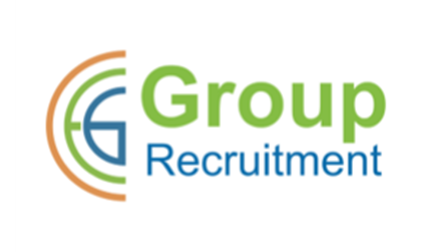 Holiday Request FormHoliday Request FormHoliday Request FormHoliday Request FormName:                                      Site Of Work:Date:I request holidays starting from:to Normal Daily Working hours:I will be Returning to work on:Number of days requested off: Employee Signature:                 Supervisor Signature:             Name of person covering:NB* Minimum of 30 Days notice must be givenNB* Minimum of 30 Days notice must be givenANY HOLIDAYS DUE FROM START YEAR TO THE YEAR END  ARE TO BE TAKEN WITHIN THAT ANY HOLIDAYS DUE FROM START YEAR TO THE YEAR END  ARE TO BE TAKEN WITHIN THAT ANY HOLIDAYS DUE FROM START YEAR TO THE YEAR END  ARE TO BE TAKEN WITHIN THAT ANY HOLIDAYS DUE FROM START YEAR TO THE YEAR END  ARE TO BE TAKEN WITHIN THAT CURRENT YEAR  .NO HOLIDAYS ARE TO BE CARRIED FORWARD TO THE NEXT YEAR.CURRENT YEAR  .NO HOLIDAYS ARE TO BE CARRIED FORWARD TO THE NEXT YEAR.CURRENT YEAR  .NO HOLIDAYS ARE TO BE CARRIED FORWARD TO THE NEXT YEAR.CURRENT YEAR  .NO HOLIDAYS ARE TO BE CARRIED FORWARD TO THE NEXT YEAR.